Daily Routine:Good day, good day, good day to youGood day, good day, and how do you do?The sun is/not shining, and the day is newGood day, good day, and how do you do?How do you do boys and girls.Song : Sunday, Monday, Tuesday, Wednesday, Thursday, Friday, Saturday  Now go to Starfall.com and make a calendar. (open for Kindergarten. click on the calendar or look at a calendar at home and talk about it)Morning News(can you read  most of the letter by yourself?)Dear Parker, Mia, Connor, Katie, Cohen, William and Jaykob,Good morning or afternoon!I   hope   that   you   had   a   good  weekend. Today   is   mystery   Monday, June 8, 2020.It   is   a   cloudy   and   cool   day. Welcome   to   a   new   week!  I   wonder   what   it   will   bring  us!It   is   the   last   week   of   school   for   you.I   am   at   the   school   today.  We   miss   the   studentsI   hope that   you   have   a  good  day.  	Love    Mrs.  CraigOur word of the day is   for.  Use  it  for STOP!  DROP! and  WRITE!  f –Prrsh! (around and) Plop! / o – whoooosh.  / r  plop! Boing! Get a paper and pencil ready… set the timer for every 20-30 minutes when it goes off, STOP what you are doing and write the word for 2 minutes!  GO!! Activities for TodayLanguage Arts Read –Read- READ!**Each day, choose an activity (or more) from the learning mat posted in the “documents” section. Read alouds:  - Our reading is about Mysteries…The Case of the Missing Carrot - https://www.youtube.com/watch?v=-UO-fLPG1kgThe Mystery of The Missing Cakehttps://www.youtube.com/watch?v=H0DsB262ozs**Can you retell one story with a beginning-middle- and end.  What was the problem? Did it get solved? How? **I sent a list of word wall words> practice a few a day Say them with your talking voice and spell them with your “whisper voice” make up ACTIONS for each word.You have read 150 books all together! WOW- we can still help other kids get books if we fill our heart, KEEP READING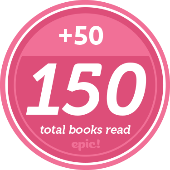 Check out our class group on Epic Read books from your “good fit” assigned (You can always go back and re-read for practice with fluency) Tumblebooks.com username: nblib password: nbschools for lots of book choices!**********************************Writing Model-   Choose your own writing topic, Each day add one detail to your idea.   Writing: Think, talk, draw, and write.Add details to a story you wrote or make a new story! Look closely.  Do you have some word wall words?		    Did you write the sounds you hear for unknown words		    Does it begin with a capital and end with a stop mark?		    Can you read it and understand		    Did you use your letter making strokes?Tell me your story. Use the helper sheets you got in your bag! Before you write, say your story out loud and count the words Math- Camp Mathematician – See the document for this great math adventure!You can go back and try any of the activities that you may not have done.  *Continue to work on your 3D model.  Thank you for your video  Are you able to name the shapes and solids you used?  If you have finished, send a picture or maybe a video of you telling me about it and what shapes and solids you used -to my email, I would love to see you. *continue working on Dreambox  aim for 5 activities per week. Make sure to finish each that you begin… You are doing some good work! Just try your best.  WOW some of you are really moving along!*** try counting back from –8-2, 7-2,  6-2,  5-2,  4-2… GOOD!Phys. ED and Social/Emotional- Choose activities from WEEK 1 of the activities posted. Get out and play but also take some time to be still.Cosmic Kids: Zen Den – calm down after a busy day… https://www.youtube.com/watch?v=laDRCHhSTxMMusicplayonline link is provided on this page.  Have fun with the Spring Unit. Play some of the games too!Today would be You and Your World Day- The Market Mystery - https://www.youtube.com/watch?v=beaoMedIZyMhttps://www.tumblebooklibrary.com/book.aspx?id=4756    compare the helpful and harmful effects of the sun… Enjoy it safely!